Внеклассное мероприятие по английскому языку. Брейн Ринг (для 4 класса).Цели и задачи:1.  Развитие коммуникативных и творческих способностей учащихся;2.  Повышение мотивации учащихся к изучению английского языка.Класс делится на 2 команды по 6 участников, команды выбирают капитанов.ПРЕДСТАВЛЕНИЕ УЧАСТНИКОВ.Каждый участник команды рассказывает о себе на английском языке: имя, возраст, что умеет делать, что любит.1 задание: РАЗМИНКА.Ведущий 1.Now, guess! What is the season?                     This is the season when snowdrops bloom, when birds makes their nests, this is the season, we all like best!( spring).                         The season when nights are short, children have plenty of fun and sport, boating and swimming all day long, will make us well and strong. ( summer).                         What a rainy season! The sky is dark and grey; No sunshine any more; No playing out of doors. ( autumn ).                        It is dark blue at night, In the morning it is white, the snowflakes are falling. ( winter).2 задание: КРОССВОРД ПО ТЕМЕ «МЕСЯЦЫ».Ведущий 2. Каждое время года имеет свои месяцы. Найдите месяцы года.Учащиеся ищут в кроссворде названия 12 месяцев года.( 12 баллов)3 задание: КОНКУРС КАПИТАНОВ.Капитаны выбирают любую картинку времени года и  рассказывают, какими видами спорта можно заниматься в данное время. Можно использовать модальный глагол CAN, лексику по теме «Спорт», «Времена года»(5 баллов)4 задание: ФИЗМИНУТКА.Каждая команда проводит зарядку с классом на английском языке.(3 балла)5 задание: ОПИШИ КАРТИНКУ.Учащиеся описывают картинку с изображением комнаты. (4 балла) Можно использовать оборот there is/ are, лексику по теме «Дом. Квартира».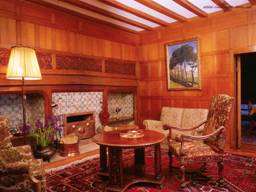 6 задание: КОТОРЫЙ ЧАС?.Правильно назовите  время по-английски.9.15; 10.30; 11.45; 8.00; 7.10; 18.40; 13.50; 8.20.(8 баллов)7 задание: ГРАМОТЕЙ.1.Соедини антонимы (слова с противоположным значением):1. merry            a) old2 sunny             b) stupid3.young            c) sad4.long               d) cloudy5.clever             e) short2. Поставь глагол to be в нужной форме, обращая внимание на время (Present Simple, Past Simple)1. I ……in England last summer.2. We  .…… happy to see you.3. He ……. at school yesterday.4 You …… a student a year ago.5 Who …… you?3. Среди правильных глаголов затерялся один неправильный (подчеркни его):  to live, to walk, to go, to talk, to like. (10 баллов)8 задание: УГАДАЙ КТО.Ведущий 3. Зачитываю описание сказочного персонажа или  животного. По их описанию вы должны угадать о ком  идёт речь.It is a girl. She is pretty. She has big blue eyes, o small nose, long blue hair. She is smart, kind and not angry. She can read, write and count. She has got  many friends. 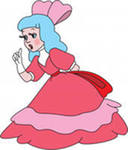 ( 5 баллов)It is big, strong and kind. It has got nice eyes, funny ears and a long neck. It likes to run. But it cannot jump well. It likes to eat oranges and apples. It is not fat.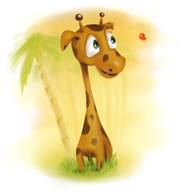 (5 баллов). Подведение итогов.MARCHOKXDZQAYIREFXFCIXVKHDCAIQWDDASDVHNRTKPNILLRCQXZSVEZHRTYUJSBXVKEOBSNISAJULYDTGPWOPNLKMINYXERJTJTILZFYLEVFCTPEZCMQWHRALAOEDTMUOAIHKARFIIMFEBRUARYPURRAQBXMEMCFBBSNRYZSEKARGOTAOCAIZTORHCTSUGUADJYTEPRQCUWDWOVVONFPUTIREBMEVONV